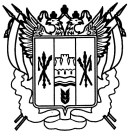 Российская ФедерацияРостовская областьЗаветинский районмуниципальное образование «Заветинское сельское поселение»Администрация Заветинского сельского поселенияПостановление№ 32  15.04.2022 г.                                                                                       с. Заветное           В соответствии с Федеральным законом от 14.03.2022 № 58-ФЗ «О внесении изменений в отдельные законодательные акты Российской Федерации», статьей 3.3. Федерального закона от 25.10.2001 № 137-ФЗ «О введении в действие Земельного кодекса Российской Федерации», Уставом муниципального образования «Заветинское сельское поселение», руководствуясь постановлением Правительства Ростовской области от 04.04.2022 № 262 «Об особенностях расчета арендной платы по договорам аренды земельных участков, находящихся в государственной собственности, в 2022 году», постановлением Администрации Заветинского района Ростовской области от 13.04.2022 № 202 «Об особенностях расчета арендной платы по договорам аренды земельных участков, находящихся в распоряжении Администрации Заветинского района, в 2022 году»                                             ПОСТАНОВЛЯЮ:1. Установить, что c 1 апреля по 31 декабря 2022 года при расчете арендной платы за земельные участки, находящиеся в муниципальной собственности муниципального образования «Заветинское сельское поселение», к размеру арендной платы, определенному в соответствии с действующими нормативными правовыми актами, применяется коэффициент 0,5 в случаях, если договор аренды земельного участка заключен до 1 апреля 2022 года по результатам проведения торгов,  либо без проведения торгов или договор аренды земельного участка заключен после 1 апреля 2022 года без проведения торгов.	2. Финансовому отделу Администрации Заветинского сельского поселения  произвести  перерасчет арендной платы по договорам аренды земельных участков, государственная собственность на которые не разграничена, находящихся в распоряжении Администрации Заветинского сельского поселения, в соответствии с постановлением Правительства Ростовской области от 04.04.2022 № 262 «Об особенностях расчета арендной платы по договорам аренды земельных участков, находящихся в государственной собственности, в 2022 году», постановлением Администрации Заветинского района Ростовской области от 13.04.2022 № 202 «Об особенностях расчета арендной платы по договорам аренды земельных участков, находящихся в распоряжении Администрации Заветинского района, в 2022 году» и по договорам аренды земельных участков, находящихся в муниципальной собственности муниципального образования «Заветинское сельское поселение», в соответствии с пунктом 1 настоящего постановления, уведомив арендаторов в письменном виде.	3. Настоящее постановление вступает в силу со дня его официального обнародования.        4. Контроль за выполнением постановления оставляю за собой. Глава Администрации Заветинского сельского поселения                                            С.И. Бондаренко                  Постановление вносит старший инспектор сектораэкономики и финансов Заветинского сельского поселения                                            Об особенностях расчета арендной платы по договорам аренды земельных участков, находящихся в муниципальной собственности муниципального образования «Заветинское сельское поселение», в 2022 году 